P10 feladatlapOlvassátok le a QR kódot és oldjátok meg a feladatot!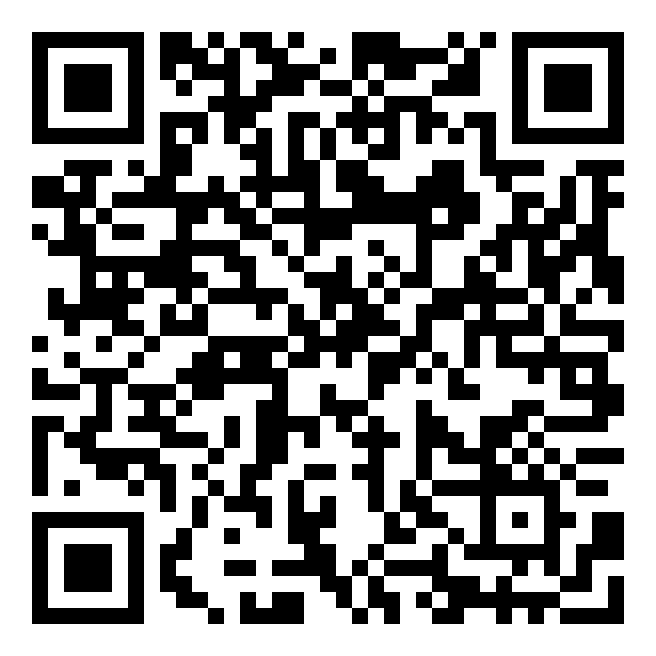 Egyszerű változatÍrjátok a szavakat a megfelelő helyre! Vannak olyan szavak, amelyek több helyre is illenek.gyönyörű,	ajándék,	segíteni,	kalapács,	szólt,	      varrókészlet,	   famanók,	    alighogy,	     mondta,	       pici, szeretem,	izgatott,  	menjünk,	 jönnek, 	kiáltottaHosszú magánhangzó van benne: ………………………………………………………………………………………………………………………………………………………….…………………………………………………………………………………………………………………………………………………………Kétjegyű mássalhangzó van benne: ………………………………………………………………………………………………………………………………………………………….Összetett szó: …………………………………………………………………………………………………………………………………………………………Van ellentéte: ……………………………………………………………………………………………………………………………………………………………………………………………………………………………………………………………………………………………………………………Rokonértelmű szavak: ……………………………………………………………………………………………………………………………………………………………………………………………………………………………………………………………………………………………………………………